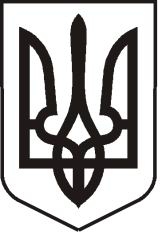 УКРАЇНАЛУГАНСЬКА  ОБЛАСТЬПОПАСНЯНСЬКИЙ  РАЙОН
ПОПАСНЯНСЬКА  МІСЬКА  РАДАШОСТОГО   СКЛИКАННЯШІСТДЕСЯТА СЕСІЯРІШЕННЯ23 грудня 2014 р.                         м. Попасна	                                      № 60/7Про внесення змін до міської Програми
розвитку фізичної культури і спорту у м. Попасна на 2011-2014 роки    Відповідно до ст.26 Закону України «Про місцеве самоврядування в Україні»,  Попаснянська міська рада ВИРІШИЛА:1. Внести зміни до міської Програми розвитку фізичної культури і спорту у м. Попасна на 2011-2014 роки, згідно з додатком(додається).2. Контроль за виконанням рішення покласти постійну комісію з питань науки, освіти, культури і спорту, соціальної політики і охорони  здоров’я і з питань бюджету, фінансів, регіональних зв’язків та  комунальної  власності.       Міський голова                                                                        Ю.І. Онищенко.                                                                                                                       Додаток                                                                                                                        до рішення сесії                                                                                                                       міської ради                                                                                                                       від 23.12.2014  №60/7Змінидо міської Програми розвитку фізичної культуриі спорту у м. Попасна на 2011-2014 рокиНазву програми викласти у наступній редакції «Міська Програма розвитку фізкультури і спорту  у м. Попасна на 2011-2015 роки»По всьому  тексту Програми замінити цифри та слова«2014 рік» на «2015 рік».Розділ «Заходи розвитку фізкультури і спорту у м. Попасна на 2011-2015 роки» викласти у новій редакції: 	    1. Створити при кожному дошкільному учбовому закладі спортивні майданчики та приміщення  фізкультурно-оздоровчого призначення, провести їх благоустрій та обладнання.Організаційний відділ виконкому Попаснянської міської ради, ДНЗ №№ 1,6,72011-2015 роки
2. Проводити змагання за програмою «Старти надій», «Шкіряний м’яч», «Золота шайба»,  інші спортивно - масові заходи серед учнівської молоді.Організаційний відділ  виконкому Попаснянської міської ради, МСЗ «Відродження»2011-2015 роки3. Вивчити питання та внести пропозиції щодо можливості виділення  спеціальних приміщень у  житлових будинках для утворення та організації роботи дитяче–підліткових, фізкультурно-спортивних клубів.Організаційний відділ виконкому Попаснянської міської ради2011-2015 роки
    4. Забезпечити збереження та розвиток мережі дитяче – підліткових, фізкультурно-спортивних клубів за місцем проживання населення, їх утримання, обладнання, ремонт.  Організаційний відділ виконкому Попаснянської міської ради, КП «СКП», ОСББ міста 2011-2015 роки 
    5. Забезпечити проведення щороку міської Спартакіади «Здоров’я» та інших масових спортивних змагань: армрестлінг, шахи, шашки,доміно, настільний теніс, міні - футбол, крос весняний, баскетбол,  гирьовий спорт, волейбол, більярд.    Організаційний відділ виконкому Попаснянської міської ради, МСЗ «Відродження» січень – грудень 2011-2015 роки
6. Проводити щорічний весняний місячник з ремонту та облаштування спортивних майданчиків.Організаційний відділ виконкому Попаснянської міської ради, КП «СКП», ПП «Центроград - Попасна», ПП «Елітжитлком», ОСББ міста  2011 – 2015 роки7. Щорічно проводити спортивно – масові заходи, присвячені Дню міста, Дню фізкультурника,  Дню захисту дітей, масові заходи «Веселі старти».                     
Організаційний відділ виконкому Попаснянської міської ради, МСЗ«Відродження»2011 – 2015 роки
8. Проводити масове купання у ополонці на Водохрещення.                 
Організаційний відділ виконкому Попаснянської міської ради /січень/ 2011 – 2015 роки
9. Проводити ігри ветеранів спорту з видів спорту: волейбол, легка атлетика, баскетбол, настільний теніс, футбол (кубок пам’яті Оседача К.Б., кубок пам`яті воїнів-інтернаціоналістів), волейбол (кубок пам`яті Кислиці Г.Л.)Організаційний відділ виконкому Попаснянської міської ради, МСЗ «Відродження»2011 – 2015 роки
10. Передбачити у планах забудов міста площинні спортивні споруди (спортмайданчики, гімнастичні містечка), у тому числі в парках культури і місцях масового відпочинку населення.Організаційний відділ виконкому Попаснянської міської ради,відділ архітектури
2011 -2015 роки
11.  Привести у належний стан і забезпечити збереження спортивних майданчиків, гімнастичних містечок та спортивних споруд, що знаходяться у місцях масового відпочинку населення.
Організаційний відділ виконкому Попаснянської міської ради 2011 – 2015 роки
12.  Надавати консультативно-методичну допомогу суб’єктам господарювання, клубам, що здійснюють діяльність у сфері фізичної культури і масового спорту щодо дотримання вимог ліцензійного законодавства України.
Організаційний відділ виконкому Попаснянської міської ради.
2011 – 2015 роки
13.  Провести роботу щодо залучення позабюджетних коштів для облаштування спортивних споруд і майданчиків за місцем проживання. 
Організаційний відділ виконкому Попаснянської міської ради
2011 – 2015 роки

14.  Забезпечити медичним обслуговуванням фізкультурників та спортсменів при проведенні фізкультурно-оздоровчих та спортивно-масових заходів різного рівня за місцем проживання та в місцях масового відпочинку населення. 
Організаційний відділ виконкому Попаснянської міської ради, МСЗ «Відродження»
2011 – 2015 роки

15.  Забезпечити організацію та проведення спортивно – масових заходів у період оздоровлення дітей та підлітків в ПМПЗОВ «Салют». 
Організаційний відділ виконкому Попаснянської міської ради, ПМПЗОВ «Салют» 2011 – 2015 роки
16.  Вжити заходів щодо розроблення, виготовлення та розповсюдження інформаційно-рекламної продукції з питань формування здорового способу життя та методичних рекомендацій щодо занять фізичною культурою та масовим спортом та їх  пропаганда. 
Організаційний відділ виконкому Попаснянської міської ради2011 – 2015 роки
17.  Створити та запровадити систему інформування населення через засоби масової інформації про роль фізичної культури і спорту у житті суспільства та кожної людини.Організаційний відділ виконкому Попаснянської міської ради
2011 – 2015 роки
18. Передбачити у місцевому бюджеті фінансування заходів, робіт та послуг на виконання повноважень органу місцевого самоврядування у сфері фізичної культури та спорту.Фінансово-господарський відділ виконкому Попаснянської міської ради2011 – 2015 роки19. Впровадити місцеві премії та гранти кращим спортсменам, тренерам та особам, які сприяють розвитку масової фізичної культури та спорту в місті.Фінансово-господарський відділ виконкому Попаснянської міської ради2011 – 2015 рокиНачальник оргвідділу                                                     Н.О.Висоцька       Секретар ради                                                           Т.Є.Лисиченко